第１号様式（第７条関係）　　年　　月　　日（宛先）大田区長所在地商店街等名代表者役職名及び氏名　　大田区地域連携型商店街事業費補助金交付申請書　大田区地域連携型商店街事業費補助金交付要綱第７条の規定に基づき、下記のとおり補助金交付の申請をします。記１　事　業　名　　　　　　　　　　　　　　　　　　　　　　　　　２　事業の内容　　別紙のとおり３　総事業費　　　　　　　金　　　　　　　　　　　　　円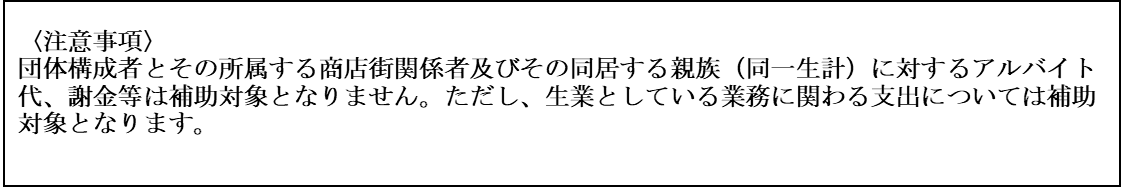 事業名申請区分※該当に〇新規イベント（補助率4/5）継続イベント（補助率2/3）実行委員会名実行委員会の
加入団体名事業担当者住所：

　氏名：
　　
　ＴＥＬ：　　　　　　　　　　ＦＡＸ：　　　　　　　　　　　

  メールアドレス：住所：

　氏名：
　　
　ＴＥＬ：　　　　　　　　　　ＦＡＸ：　　　　　　　　　　　

  メールアドレス：１　実施期間１　実施期間１　実施期間    　　　年　　　月　　　日　　から　　　　　年　　　月　　　日まで    　　　年　　　月　　　日　　から　　　　　年　　　月　　　日まで    　　　年　　　月　　　日　　から　　　　　年　　　月　　　日まで２　実施場所２　実施場所２　実施場所３　事業の具体的な内容３　事業の具体的な内容３　事業の具体的な内容　※収益事業の有無　　有　・　無　　（有の場合、具体的な内容を記入）　※収益事業の有無　　有　・　無　　（有の場合、具体的な内容を記入）　※収益事業の有無　　有　・　無　　（有の場合、具体的な内容を記入）４  前年度に実施していない新たな取組内容（新規イベント申請の場合）４  前年度に実施していない新たな取組内容（新規イベント申請の場合）４  前年度に実施していない新たな取組内容（新規イベント申請の場合）５　期待される効果５　期待される効果５　期待される効果（　目標来場者数　　　　　　　　人　）（　目標来場者数　　　　　　　　人　）（　目標来場者数　　　　　　　　人　）実行委員会名実行委員会名実行委員会名事業名事業名商店街名商店街名商店街名（単位：円）（単位：円）（単位：円）（単位：円）（単位：円）（単位：円）（単位：円）（単位：円）（単位：円）（単位：円）（単位：円）（単位：円）経費名称経費名称経費名称経費名称数　量単　価単　価金額金額金額備　考備　考経費名称経費名称経費名称経費名称数　量単　価単　価金額金額金額備　考備　考周知費用周知費用会場設営費会場設営費景品費景品費記念品購入費記念品購入費出演料出演料その他諸経費その他諸経費  合　　　　計  合　　　　計  合　　　　計  合　　　　計  合　　　　計  合　　　　計  合　　　　計